
LifeSmarts is the youth educational program of the National Consumers League that develops mean- ingful marketplace skills in teens grades 6-12 and provides them with a competitive venue to showcase the knowledge they’ve gained. The program complements any curriculum in middle and high schools and is used in classes, groups, clubs, and community organizations. Students earn scholarships, mentor and teach others, travel, and develop into leaders, while fostering the essential life skills of healthy living, consumerism, financial literacy, environmental stewardship, mastering technology and workforce readiness.                                         
                                          There is no registration fee to participate in LifeSmarts.
                             Coaches can use educational materials at https://LifeSmarts.org for free.Knowledge Students GainLifeSmarts focuses on knowledge that teens need to know to function effectively and competently in today’s fast-paced, global marketplace. Specifically, students learn about:	Personal  	 Health & 	Consumer 	  Technology &Environment	Finance	Safety	Rights &	Workforce 			Responsibilities	Preparation
     		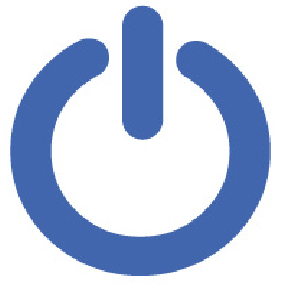 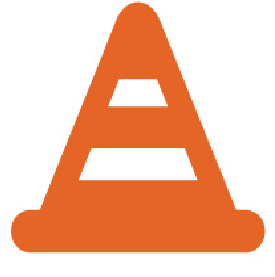 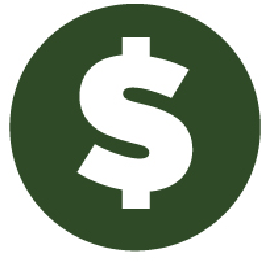 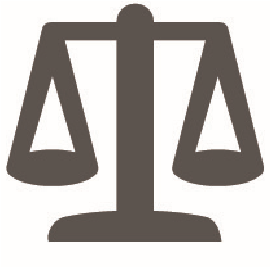 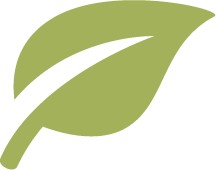 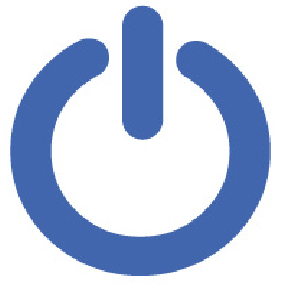 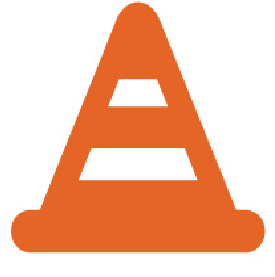 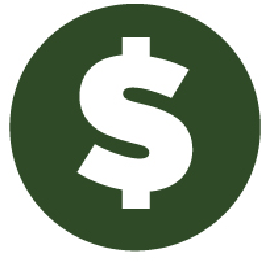 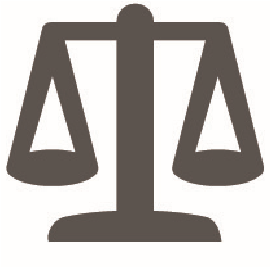 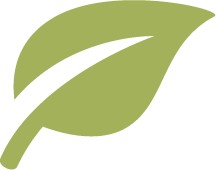 Meeting the NeedTeenagers are active consumers but often lack the skills and know-how to evaluate risks and opportunities and make informed decisions. Schools, teachers, county extension agents, chapter advisors, club leaders, and adult mentors who want to provide students with practical, real-world skills don’t always know where to start. LifeSmarts fills this void by strengthening literacy skills and expanding students’ consumer knowledge. Coaches tell us it works. As one Rhode Island coach told us, “LifeSmarts arms students with knowledge that will be 100% relevant to their lives as adults. And the students know that, and feel more confident about their and their futures.”Let’s Get StartedLifeSmarts begins online at LifeSmarts.org, when a coach registers and creates a team. Once the team is created, students may register and join the team. Once students are ready, they can compete by taking a series of six 20-question online quizzes. Top-scoring varsity level teams advance to online or live state competitions. State Varsity champions and additional wild card champion teams from across the country compete head-to-head over four days at the National LifeSmarts Championship each April.

                                                                 LifeSmarts is a program of the National Consumers League 
                                                                           https://LifeSmarts.org   LifeSmarts@nclnet.org